		Warszawa, 28 września 2023 r.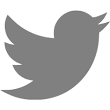 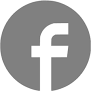 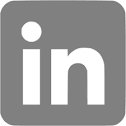 #Budimex #BudowaMuzeum #WarszawaBudimex zakończył budowę Muzeum Historii PolskiBudimex wybudował największe w Polsce, i jednocześnie jedno 
z najnowocześniejszych w Europie, muzeum. Nowa siedziba Muzeum Historii Polski ma ponad 44 tys. m2 powierzchni i składa się z 6 kondygnacji.  Inwestorem jest Muzeum Historii Polski i Ministerstwo Kultury i Dziedzictwa Narodowego. Na 8 700 m2 przestrzeni wystawowej pomieści się kilka tysięcy eksponatów ukazujących ponad 1000-letnią historię naszego kraju. Konstrukcja o szerokości 100 i długości 200 metrów została wykonana tak, aby zapewnić najwyższy poziom bezpieczeństwa zarówno zwiedzającym, jak i przechowywanym tu zbiorom.  W pracach trwających 63 miesiące były zaangażowane tysiące ludzi i jednostek sprzętowych. Wartość kontraktu to ponad 0,7 mld zł.Muzeum Historii Polski (MHP) mieszczące się w samym sercu Warszawy – na Cytadeli Warszawskiej – rocznie ma odwiedzać ok. 500 tyś. zwiedzających. Poza multimedialną wystawą stałą (7 300 m2) oraz czasową (1 400 m2), do dyspozycji gości będzie audytorium na ok. 600 osób oraz sala kinowa na ok. 150 miejsc. Dwukondygnacyjny garaż pomieści jednocześnie blisko 700 samochodów. To nie wszystkie prace, jakie wykonał generalny wykonawca. Budimex zagospodarował ponad 30 ha przestrzeni zielonej, która została przygotowana tak, aby spełniać funkcje rekreacyjne i wypoczynkowe, z których mogą korzystać także mieszkańcy stolicy. Budynek posiada także taras na dachu. Roztacza się z niego rozległy widok 
na Warszawę w każdym kierunku.Budowa od samego początku była niezwykle wymagająca. – Z uwagi na to, że Cytadela Warszawska od zawsze była terenem wojskowym, na którym składowano broń musieliśmy zapewnić odpowiedni nadzór saperski oraz archeologiczny. Niektóre znalezione podczas prac przedmioty zasiliły zbiory Muzeum, zaś niewypały zostały rozbrojone – mówi Artur Popko, Prezes Budimex S.A.Najwyższe standardy bezpieczeństwa Z uwagi na to, że to miejsce jest niezwykle ważne dla polskiego dziedzictwa narodowego, składowane eksponaty muszą być odpowiednio zabezpieczone. 
– To dlatego konstrukcja budynku jest odporna na nawet najbardziej ekstremalne zagrożenia. Nad bezpieczeństwem zwiedzających oraz kilku tysięcy zabytków 
i obiektów muzealnych czuwa, obok systemu BMS, system monitoringu konstrukcji, który jest wyposażony w inteligentny moduł odpowiedzialny za przewidywanie wystąpienia możliwych awarii oraz ich automatyczne zgłaszanie służbom technicznym – tłumaczy Daniel Tymiński, Dyrektor Kontraktu w Budimex S.A. Przed pożarem obiekt będzie chronić nowoczesna instalacja, przetwarzająca wodę 
w mgłę wodną. Zastosowanie takiego rozwiązania znacznie ogranicza rozprzestrzenianie się ognia oraz ułatwia akcję ratownikom i umożliwia szybką ewakuację ludzi. Budynek posiada też nowoczesną instalację wentylacji mechanicznej. Zapewnia ona mikroklimat, dzięki któremu możliwe jest zachowanie wymaganych parametrów dla wystaw czy też magazynowanych dóbr historycznych. Specjalne przegrody i podziemny bunkier mają chronić eksponaty przed ew. zniszczeniami. Instalacja przeciwpożarowa oparta na mgle wodnej i ‎gaszeniu gazem to tylko niektóre z nowoczesnych rozwiązań, jakie zastosowano przy budowie. ‎Nowoczesny wyglądGeneralny wykonawca zadbał także o wizualne walory Muzeum. Do wykończenia przestronnych wnętrz budynku użyto 12 000 m2 okładzin fornirowanych i drewnianych oraz kamienia. Elewacja zewnętrzna pokryta jest szkłem i ponad 10 000 m2 marmuru portugalskiego. – Tu warto dodać, że muzeum jest jedynym obiektem w Polsce posiadającym elewacje wentylowaną w postaci kamienia z marmuru – mówi Daniel Tymiński.  Innowacyjne rozwiązania akustyczne Obiekt posiada innowacyjne rozwiązania akustyczne wykorzystujące teorie falowe traktujące wnętrza jako zespół rezonatorów, które zapewniają najwyższą jakość dźwięku. W sali kinowo-teatralnej została zastosowana konstrukcja „pudełka 
w pudełku" – jej bryła jest całkowicie oddzielona od pozostałej konstrukcji budynku, co zapewnia wyjątkowe wyciszenie oraz akustykę. Dzięki specjalnej konstrukcji w sali widowiskowej, bez nagłośnienia, będą mogły odbywać się konferencje i wykłady, seanse wideo, spektakle, a nawet koncerty. – Innowacyjne zastosowanie paneli dźwiękowych sprawia, że jest to obecnie jedna z lepiej akustycznie wyposażonych sal w Polsce i Europie – tłumaczy Artur Popko.  Coś więcej niż muzeumFunkcjonalność Muzeum Historii Polski wykracza poza tradycyjne funkcje tego typu placówek. Na terenie MHP wybudowano bowiem nie tylko pracownie konserwatorskie, laboratoria, magazyny, przestrzenie biurowe dla pracowników, ale i restauracje, kawiarnie, salę kinową, widowiskową oraz bibliotekę, zaś teren wokół budynku został wykonany tak, żeby przywrócić to usytuowane w sercu Warszawy miejsce mieszkańcom i włączyć je na stałe do tętniącej życiem tkanki miejskiej stolicy. Muzeum Historii Polski to nie jedyny obiekt użyteczności publicznej, wybudowany 
w ostatnim czasie przez Budimex. W sierpniu br., w Szczecinie, do użytku oddano zmodernizowany budynek Teatru Polskiego. Ten unikalny w skali europejskiej budynek posiada 5 nowoczesnych scen, mogących pomieścić łącznie blisko 1 000 widzów. W ramach projektu wybudowano także całkowicie nowy – położony 2 metry poniżej poziomu morza budynek – nowoczesną żelbetowo–szklaną konstrukcję wkomponowaną w nadodrzańską skarpę. Z kolei we wrześniu br., wspólnie z inwestorem – Archiwami Państwowymi 
i Ministerstwem Kultury i Dziedzictwa Narodowego – do użytku oddano nowy gmach Archiwum Państwowego w Bydgoszczy. W obiekcie zastosowano nowoczesne rozwiązania architektoniczne, technologiczne i ‎informatyczne, dzięki którym zgromadzone na 30 km akta będą mogły być przechowywane w warunkach o odpowiedniej temperaturze oraz wilgotności.BUDIMEX SA jest spółką z ponad pięćdziesięcioletnią tradycją, która ma znaczący udział w rozwoju gospodarczym Polski. Naszą pracą podnosimy jakość życia milionów Polaków. W okresie 50 lat istnienia firmy zrealizowaliśmy tysiące nowoczesnych inwestycji infrastrukturalnych, kubaturowych i przemysłowych. Kultura innowacyjności, doskonalenie i kierowanie się zasadami zrównoważonego rozwoju pozwoliły nam zdobyć pozycję lidera polskiego rynku budowlanego. Jesteśmy obecni nie tylko na rynku polskim, ale też zagranicznym. Stopniowo zwiększamy swoje zaangażowanie w sektorze facility management (obsługa nieruchomości i obiektów infrastruktury) oraz gospodarki odpadami. Od 1995 roku nasza spółka notowana jest na warszawskiej GPW, a od roku 2011 wchodzi w skład indeksu najbardziej odpowiedzialnych spółek giełdowych. Jej inwestorem strategicznym jest hiszpańska firma o globalnym zasięgu – Ferrovial. W skład grupy wchodzą: Mostostal Kraków oraz FBSerwis.Jesteśmy jednym z sygnatariuszy Porozumienia dla Bezpieczeństwa w Budownictwie – inicjatywy utworzonej w 2010 r., zrzeszającej największych generalnych wykonawców w Polsce w celu podniesienia poziomu bezpieczeństwa pracy w branży budowlanej.Więcej informacji jest dostępnych na www.budimex.plKontakt: Michał Wrzosek Rzecznik Prasowytel. (22) 62 36 164, 512 478 522, michal.wrzosek@budimex.plwww.media.budimex.pl